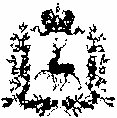 АДМИНИСТРАЦИЯ ВОСХОДОВСКОГО СЕЛЬСОВЕТАВАРНАВИНСКОГО МУНИЦИПАЛЬНОГО РАЙОНА НИЖЕГОРОДСКОЙ ОБЛАСТИП О С Т А Н О В Л Е Н И Е29 ноября 2021 г.	                       № 40«О признании утратившими силу нормативно-правовых актов в области осуществления муниципального контроля»На основании Федерального закона от 06.10.2003 № 131-ФЗ «Об общих принципах организации местного самоуправления в Российской Федерации», федерального закона от 11.06.2021 № 170-ФЗ "О внесении изменений в отдельные законодательные акты Российской Федерации в связи с принятием Федерального закона "О государственном контроле (надзоре) и муниципальном контроле в Российской Федерации"" признать утратившими силу:Административный регламент осуществления муниципального контроля в области использования и охраны особо охраняемых природных территорий местного значения на территории Восходовского сельсовета», утвержденный постановлением администрации Восходовского сельсовета от 17.06.2016 г. № 61 (с изменениями от 11.10.2016 г. № 98, от 01.03.2017 г. № 5, от 15.06.2018 г. № 29, от 25.02.2021 г. № 6).Административный регламент по осуществлению муниципального жилищного контроля на территории Восходовского сельсовета, утвержденный постановлением администрации Восходовского сельсовета 17.03.2014 г. № 15 (с изменениями от 17.06.2016 г. № 58, от 01.03.2017 Г. № 7, от 05.02.2021 г. № 3).Административный регламент по исполнению муниципальной функции «Осуществление муниципального контроля в области торговой деятельности на территории Восходовского сельсовета», утвержденный постановлением администрации Восходовского сельсовета от 06.12.2013 г. № 65 (с изменениями от 17.06.2016 г. № 60, от 01.03.2017 г. № 9, от 30.03.2020 г. № 11).Административный регламент исполнения муниципальной функции «Осуществление муниципального контроля за соблюдением законодательства в области розничной продажи алкогольной продукции на территории Восходовского сельсовета», утвержденный постановлением администрации Восходовского сельсовета от 24.06.2019 г. № 31 (с изменением от 30.03.2020 г. № 13).Административный регламент по исполнению муниципальной функции «Осуществление муниципального земельного контроля на территории Восходовского сельсовета», утвержденный постановлением администрации Восходовского сельсовета от 17.03.2014 г. № 17 (с изменениями от 17.06.2016 г. № 57, от 11.10.2016 г. № 96, от 01.03.2017 г. № 4, от 05.02.2021 г. № 4).Административный регламент исполнения муниципальной функции «Осуществление муниципального лесного контроля в границах Восходовского сельсовета», утвержденный постановлением администрации Восходовского сельсовета от 17.03.2014 г. № 16 (с изменениями от 17.06.2016 г. № 56, от 11.10.2016 г. № 97, от 01.03.2017 г. № 6, от 05.02.2021 г. № 2).Положение о Порядке осуществления муниципального контроля за соблюдением законодательства в области розничной продажи алкогольной продукции на территории Восходовского сельсовета, утвержденное постановлением администрации Восходовского сельсовета от 10.10.2016 г. № 91.Положение о   муниципальном  контроле   в сфере благоустройства на территории Восходовского сельсовета, утвержденное постановлением администрации Восходовского сельсовета от 18.09.2018 г. № 45.Настоящее постановление разместить на официальном сайте в сети интернет.Настоящее постановление вступает в силу с момента подписания.Глава администрацииВосходовского сельсовета	            В.А.Гайчук